Canyon Farmers’ Market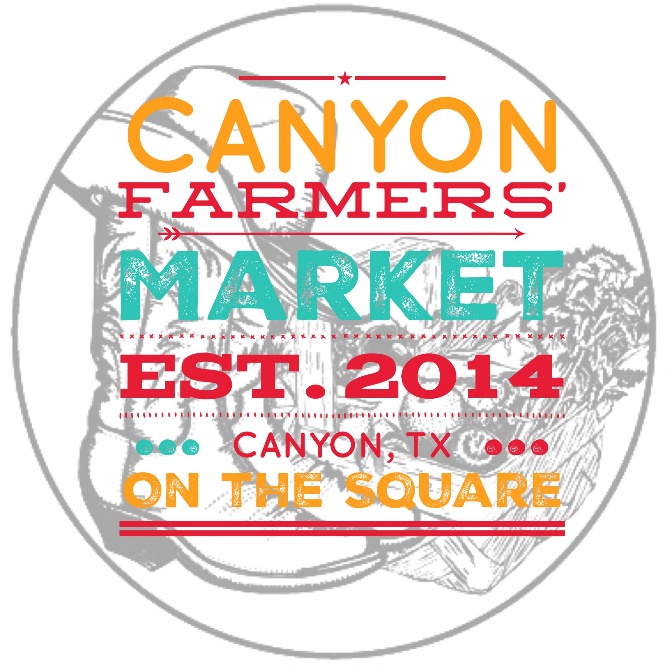 Application for MembershipPlease mail this membership application and the $75.00 membership fee, payable to:Canyon Farmers’ Market .The Canyon Farmers’ Market was established to provide local farmers, home gardeners, home bakers, and local/regional artists and artisans a place to sell their products to the public.  We are committed to providing only the finest fresh produce, high quality baked goods, and finely crafted artworks to the residents of Canyon and the surrounding area. Please answer all the questions below as carefully and as completely as possible. What type of vendor are you?	□ Produce 			□Baked goods/cottage food items			□Art, artisan, or craft itemsBusiness/Farm name													Name of owners													Address					City					State 		Zip		Please give directions to your farm and/or home garden																							Home phone						Mobile phone							Email							Website (if applicable)					What is your preferred method to be contacted? □Mobile 	□Home 	□E-mail 	□Facebook Please list all family members or other individuals who will be helping with your booth.  Every person listed must be directly involved in the production of your items for sale.                                                                                                          																														List all homegrown produce, baked or canned products, and/or handmade items you plan to sell.  Please make this list as complete and detailed as possible. The items listed will be the only products you are allowed to sell at the Canyon Farmer’s Market. If necessary, please list additional items on the back of this page.TERMS OF AGREEMENTI understand that I am solely responsible for all products that I offer for sale at the Canyon Farmers’ Market.I agree to allow a member of the Board of Directors, or their representative, to inspect my farm/garden produce to insure that it is home grown.  No commercially purchased or resale produce is allowed for sale at the Market. I agree, as a farm producer/home gardener, to provide the best quality and freshest produce/product to the Canyon Farmers’ Market customer.  If fertilizer or pesticide is applied to crops, I will follow the product label guidelines and will abide by the restrictions on the label—withholding produce for the length of time specified by the manufacturer.  I agree, as a home baker/canner, to abide by the Texas Cottage Food Laws and Canyon Farmers’ Market guidelines for every item offered for sale. If applicable, I agree to obtain and maintain a food handler license issued by the State of .  I understand that I am solely and completely responsible for any product liability or damage to my personal property.  The Canyon Farmers’ Market Liability Insurance Policy only covers bodily injury to customers on the Market property.I acknowledge that the enclosed membership fee provides me a provisional membership, only until my application is reviewed and approved by the Canyon Farmers’ Market Board of Directors.  If my application is not approved, the fee will be refunded. I have read and understand the above rules and regulations for the Canyon Farmers’ Market.  I agree to abide by them.  By signing below, I acknowledge receipt and understanding of the Canyon Farmers’ Market rules and regulations.  The information provided above is true to the best of my knowledge.  I will accept all liability for any misrepresentation on my part or that of my agents.Signature								Date 					*For further information, please contact the President of the Canyon Farmers’ Market Board of Directors:Debbie Grant at 806-678-5113.